Jaypee Univeristy of Information Technology, Waknaghat Solan H.P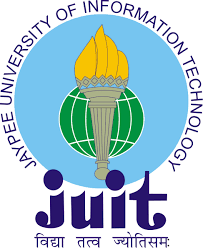 SERVER ROOMREQUISTION PERFORMA TO RESOLVE INTERNET CONNECTIVITY PROBLEMSr. No.:___________(To be filled by office of Server Room)		Received on dated:__________Forwarded and Recommended to Server RoomSIGNATURE OF HEAD(Head of Department)To be filled by Server Room						     Job assigned to with date:(System Analyst)Problem Identified:Signature(Technician/Attendant)Problem resolved on:Signature of User:(Server Room Incharge)NameNameDesignationDepartmentSignature with dateSr. No.ProblemProblemProblemResponseInternet is not workingInternet is not workingInternet is not workingYes/No:LAN port in not workingLAN port in not workingLAN port in not workingYes/No:Internet works sometimesInternet works sometimesInternet works sometimesYes/No:Any other problem (Please give enough details)Any other problem (Please give enough details)Any other problem (Please give enough details)Any other problem (Please give enough details)Location of affected userMobile No